 Skellefteå 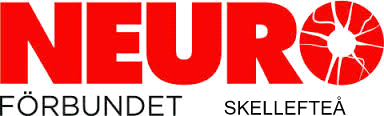 Kallelse tillÅRSMÖTE 2023                     Tisdag 28 mars kl 18.00             	    Skeppargatan 16	                Föreningarnas Hus	     Föreningen bjuder på smörgåstårta och kaffe/te.Anmälan senast fredag 24 mars via mail med namn och e-postadress till stellan.skelleftea@gmail.com eller via telefon/SMS till Stellan Berglund, tel. 070-589 06 53. Välkommen! Styrelsens verksamhetsberättelse, ekonomisk  årsredovisning samt förslag till dagordning bifogas.  Alla val är förberedda av valberedningen. Samtliga handlingar finns tillgängliga på hemsidan,  neuro.se/skelleftea, fr.o.m. den 14 mars samt i mötes- lokalen vid årsmötet.   